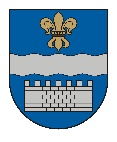 DAUGAVPILS DOMEK. Valdemāra iela 1, Daugavpils, LV-5401, tālr. 65404344, 65404365, fakss 65421941 e-pasts info@daugavpils.lv   www.daugavpils.lvL Ē M U M SDaugavpilī2021.gada 23.septembrī					                           Nr.610                                                                                                                          (prot. Nr.38, 17.§)Par saistošo noteikumu “Saistošie noteikumi par Daugavpils valstspilsētas pašvaldības līdzfinansējumu daudzdzīvokļu dzīvojamām mājām piesaistīto zemesgabalu labiekārtošanai, daudzdzīvokļu dzīvojamo māju atjaunošanai” apstiprināšanuPamatojoties uz likuma "Par palīdzību dzīvokļa jautājumu risināšanā"
27.2 panta piekto daļu, Pilsētas saimniecības un attīstības komitejas 2021.gada 16.septembra sēdes atzinumu, Finanšu komitejas 2021.gada 16.septembra sēdes atzinumu, atklāti balsojot: PAR – 9 (I.Aleksejevs, A.Elksniņš, A.Gržibovskis, I.Jukšinska, V.Kononovs, N.Kožanova, M.Lavrenovs, V.Sporāne-Hudojana, A.Vasiļjevs), PRET – nav, ATTURAS – 4 (P.Dzalbe, L..Jankovska, I.Prelatovs, I.Šķinčs), Daugavpils dome nolemj:Apstiprināt Daugavpils domes 2021.gada 23.septembra saistošos noteikumus Nr.50 „Saistošie noteikumi par Daugavpils valstspilsētas pašvaldības līdzfinansējumu daudzdzīvokļu dzīvojamām mājām piesaistīto zemesgabalu labiekārtošanai, daudzdzīvokļu dzīvojamo māju atjaunošanai”.Pielikumā: Daugavpils domes 2021.gada 23.septembra saistošie noteikumi Nr.50 “Saistošie noteikumi par Daugavpils valstspilsētas pašvaldības līdzfinansējumu daudzdzīvokļu dzīvojamām mājām piesaistīto zemesgabalu labiekārtošanai, daudzdzīvokļu dzīvojamo māju atjaunošanai” un to paskaidrojuma raksts.Domes priekšsēdētāja1.vietnieks			(personiskais paraksts)	                   A.Vasiļjevs